Učivo 12.10. – 16.10.2020 – 6.A - matematika, zeměpis, přírodopis – Mgr. Hana JůdováMatematikaOpakování a procvičování probraného učivaDělení přirozených čísel str. 39 – 43; - do školního sešitu cvič.5,6  Slovní úlohy – str. 40 – 43;  -  do školního sešitu str. 41 cvič.1, str.42 cvič. 2, 5Zlomky - str. 44 – 48; – do školního sešitu – cvič. 5, 7, 8, 9Pracovní list: Vypočítej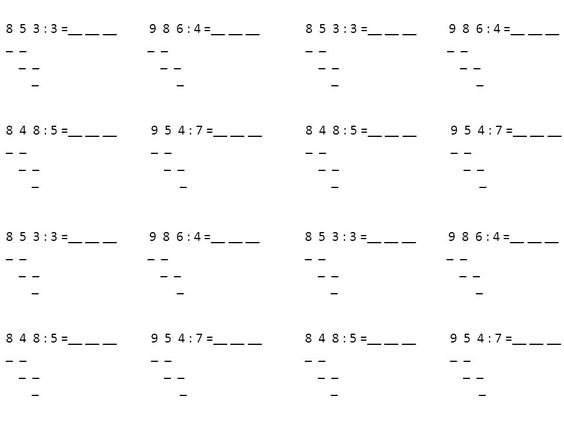 ZeměpisOrientujeme se na planetě Zemi - str. 15 – 18- přečístzeměpisná délka, zeměpisná šířka, zeměpisná síť otázky a úkoly –  ústně - str. 17,18 cvič.5, 6,7,8 – práce s atlasem – mapou 1. úkolDoplň text – pracuj s učebnicíPoledníky jsou………………., které spojují oba zemské……………….Hlavní poledník je …………………..poledník. Rovnoběžky jsou………………..Hlavní rovnoběžka je ………………….Rovnoběžky………………stejně dlouhéNejkratší rovnoběžka je…………………a…………………………………………..Poledníky a rovnoběžky tvoří zeměpisnou…………………Zeměpisnou šířku hledáme na …………………………Zeměpisnou délkuhledáme na ……………………. .Místní a světový čas – str. 18 – 19 – přečístnapsat do sešitu – shrnutí str. 19, nakreslit obr. str. 18;                                                                    str. 19 – otázky a úkoly – ústně 1. až 7.2. úkol1. Vyber správně – podtrhni:Které město v ČR leží přesně na 15. stupni východní délky?2. Doplň text podle učebnice.Poledník 180 ° tvoří …………….. čáru. Při překročení datové čáry ze západu na východ se datum o 1 den ………………… . Při cestě z ……………….. na ………………. se při překročení datové čáry datum o 1 den zvýší. Místní čas na hlavním poledníku se považuje za ……………………………………..   .PřírodopisOpakování, procvičování – Od buňky k organismu str. 16 – 18 - přečístRostlinná a živočišná buňka – str. 18 – zapsat - tabulka Shrnutí - do sešitu; ústně -  str. 18 – otázka č. 1. až 7, nakreslit obr.  str. 18 – Bakterie;  Prvok; Zelená řasa;  Houba – kvasinka1.  úkolDoplň správně: Jakou funkci má: 1. buněčná stěna …………………………………………..2. buněčné jádro ……………………………………………3. mitochondrie …………………………………………….4. barvivo v chloroplastech se nazývá ……………………………………….5. U mnohobuněčných rostlin i živočichů vykonávají skupiny buněk specializovanou činnost – určitou funkci. Pro tuto funkci jsou přizpůsobeny tvarem, velikostí a vnitřní stavbou.a) u rostlin těmto skupinám buněk říkáme ……………………………..b) u živočichů těmto skupinám buněk říkáme ………………………….- jednotlivé tkáně vytvářejí ……………………- orgány pak tvoří celé ………………….     ………………………….. Nebuněčné formy života – VIRY – přečíst str. 19-  napsat do sešitu – Shrnutí; - ústně – otázky a úkoly str. 19;2.  úkolOdpověď na otázky: 1.  Jaká onemocnění způsobují viry?………………………………………………………………………………………………….. …………………………………………………………………………………………………..2. Čím je možné pozorovat viry?…………………………………………………………………………………………………...3. Jak se chráníme před virovým onemocněním?……………………………………………………………………………………………………………………………………………………………………………………………………………………………………………………………………………………………………4. Kde se viry rozmnožují?…………………………………………………………………………………………………